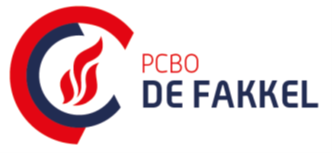 2022 - 2023ONTRUIMINGSPLANCALAMITEITENPLANInhoudsopgave1.Algemeen    31.1   Voorwoord schoolleiding1.1.1.interne risico's1.1.2.externe risico's1.2.   Regelgeving1.2.1.afsprakenelke leerkracht is op de hoogtealle BHV-ers zijn op de hoogte1.3.   Algemene gegevens van de school1.3.1.naam en adres van de instellingeigendom en beheerschoolleidingplaats waar het ontruimingsplan aanwezig islocatiebeschrijvingalarmnummer 112ontruimingssignaalverzamelplaats(en)2.Alarmering    52.1.   Interne calamiteit2.2.   Taken bij een bommelding2.3.   Externe calamiteit3.Ontruimingsprocedure en instructies   63.1.   Coördinatie ontruiming hoofdlocatie3.1.1.de directeurde unitleiderde groepsleerkracht3.1.4.de ontruimingsploeg     3.2.   Als de sirene gaat...     3.3.   Overzicht van de in de gebouwen aanwezige personen3.4.   Vaste tijden waarop personen in de gebouwen aanwezig zijn4.Vluchtwegen 95.Verzamelplaats(en) 106.Ontruimingsoefeningen 116.1.   tijdstippen6.2.   evaluatie7.Informatie leerlingen en ouders 127.1.   leerlingen7.2.   ouders8.Actualisatie  14BIJLAGEN1. Algemeen1.1.Voorwoord schoolleidingIn het schoolgebouw van PCBS 'De Fakkel.' zijn voorzieningen aangebracht teneinde een begin van een eventuele brand te kunnen bestrijden en zo mogelijk uitbreiding ervan te beperken. Deze voorzieningen bestaan uit:   	brandwerende deuren;                                             		kleine blusmiddelen.1.1.1.interne risico'sWat deze voorzieningen betreft voldoet de school aan de eisen terzake van brandveiligheid. Het hierna te vermelden ontruimingsplan/calamiteitenplan vermeldt afspraken en procedures die tezamen een scenario vormen, dat enerzijdser toe moeten leiden dat leerlingen, personeel en overige aanwezigen het schoolgebouw snel en veilig kunnen verlaten in geval van een in de school ontstane noodsituatie waarin een dergelijke actie gewenst, dan wel noodzakelijk is en anderzijdsperiodiek te houden ontruimingsoefeningen vereist, teneinde gewenst gedrag in te trainen, waardoor zowel leerlingen als leerkrachten vertrouwd raken met de beschreven ontruimingsprocedure.1.1.2.externe risico'sTevens bevat het ontruimingsplan/calamiteitenplan afspraken en procedures die worden gevolgd in geval van een onveilige situatie buiten de school, waarbij leerlingen, personeel, incidenteel aanwezigen en eventuele passanten een schuilplaats in het schoolgebouw moeten kunnen vinden. Dit gedeelte van het ontruimingsplan/calamiteitenplan komt overeen met het basisscenario van de Gemeente Apeldoorn. 1.2.RegelgevingTeneinde brand te voorkomen zijn in onze school de volgende regels van kracht.1.2.1.afspraken:Er geldt een rookverbod voor alle ruimtes.Uitgangen van de school mogen niet worden geblokkeerd.In de gangen mogen geen obstakels geplaatst worden.Alle defecten aan deuren en blusmiddelen worden direct doorgegeven aan de directie.Voorzichtigheid met brandgevaarlijke stoffen is geboden.  Leerkrachten zorgen ervoor dat hun lokaal ordelijk is ingericht en wordt achtergelaten,  zodat een snelle ontruiming ongehinderd kan plaatsvinden.1.2.2.elke leerkracht is op de hoogte van:de indeling van het gebouw; de plaats van de in- en uitgangen;de procedure die bij een interne, dan wel externe calamiteit wordt gevolgd.1.2.3.alle BHV-ers zijn op de hoogte van:de plaats en de werking van:kleine blusmiddelen: slanghaspels en blustoestellen;communicatiemiddelen: telefoon met de daartoe relevante telefoonnummers.1.3.Algemene gegevens van de school1.3.1.naam en adres van de instelling: PCBO 'De Fakkel' Roerdompweg 37331 CL  APELDOORNtel: 055 -5334248         email: fakkel@pcboapeldoorn.nl1.3.2.eigendom en beheer: Stichting PCBOJean Monnetpark 277336 BA  APELDOORN                         tel: 055-5224477fax: 055- 5788158email:pcbo@apeldoorn-onderwijs.nleerste verantwoordelijke: E. Kopmels (voorzitter raad van bestuur)email: ekopmels@pcboapeldoorn.nl1.3.3.schoolleiding: directeur     Jolanda Groot      06-48554307   di t/m vr                      Foka van Zoeren 06-29008713   ma, di, do1.3.4. plaats waar het ontruimingsplan aanwezig is: 1. directiekamer 2. in de groepsmap in ieder lokaal1.3.5.locatiebeschrijvingDe school is een stenen gebouw met semi permanente aanbouw, waarin 11 groepen (incl PSZ) zijn gehuisvest. Tevens is er een schoolbibliotheek en een lokaal voor ondersteuning waar soms een halve groep zit.1.3.6.alarmnummer 112:  brandweer politie ambulance1.3.7.ontruimingssignaalHet ontruimingssignaal bestaat uit een luid, aanhoudend belsignaal.1.3.8.verzamelplaats(en)Op het plein zover mogelijk bij het stenen gebouw vandaan. Op de aangewezen plekken van het plein plattegrond. Zie bijlage.2. Alarmering

2.1. Interne calamiteitBij ontdekking van calamiteit (brand, gas) wordt de directeur gewaarschuwd.Bij diens afwezigheid wordt de unitleiders gewaarschuwd. Hij/zij besluit of er tot ontruiming wordt overgegaan en geeft daartoe het afgesproken signaal.Hij/zij waarschuwt de nodige instanties door het landelijk alarmnummer 112 te bellen. De 112-centrale is een doorschakelpost. Twee gegevens zijn noodzakelijk en voldoende, namelijk ‘Brandweer’ en ‘Apeldoorn’ om doorverbonden te worden met de centrale van de Apeldoornse brandweer. Hij/zij geeft de brandweer duidelijke informatie:. Naam en adres van de school.. Aard en omvang van de calamiteit (wat en waar het brandt).. Of er slachtoffers zijn.2.2.Taken bij een bommeldingDegene die de melding aanneemt, probeert zoveel mogelijk gegevens te verkrijgen van degene die opbelt.Hij/zij noteert direct de inhoud van het bericht en bijzonderheden omtrent stem en achtergrondgeluiden.Hij/zij waarschuwt direct de politie via het landelijk alarmnummer 112.Hij/zij brengt de directeur of zijn plaatsvervanger op de hoogte van de situatie.De politie heeft de leiding bij de evaluatie van het bericht en bij het te houden onderzoek in het schoolgebouw.Indien de politie de opdracht geeft tot ontruiming, volgt ieder de richtlijnen van de ontruimingsprocedure.De leerlingen, het personeel en eventuele bezoekers dienen alle persoonlijke eigendommen mee te nemen. Een achtergelaten handtas of koffertje zal als verdacht worden beschouwd.Laat ramen en deuren open.2.3.Externe calamiteit (bijvoorbeeld een gifwolk)Bij een calamiteit buiten de school laat de gemeente de sirene afgaan. Als dit het geval is, dan regelt de directeur of zijn plaatsvervanger, dat:Iedereen zo gauw mogelijk naar binnen gaat of binnen blijft.Alle ramen en deuren worden gesloten.Informatie over de calamiteit via mobiele telefoon binnenhalen.3. Ontruimingsprocedure en -instructies3.1.Coördinatie ontruiming3.1.1.de directeurDe  directeur coördineert de ontruiming. Bij afwezigheid van de directeur neemt de unitleider de taken over. Als de unitleider in deze situatie zelf een groep heeft, draagt hij/zij de groep over, zo mogelijk aan een leerkracht of  BHV’er die geen groep heeft.Zijn/haar taak bestaat uit het volgende:alarmeert de hulpdiensten;geeft opdracht tot ontruiming;zet de ontruimingsploeg in;ziet er op toe dat de ontruiming rustig en ordelijk verloopt;vangt de hulpdiensten (politie, brandweer) op en informeert hen omtrent de situatie;zorgt ervoor dat er iemand de telefoon bij zich heeft;meldt de calamiteit aan het bureau van PCBO;maakt het einde van het alarm bekend.3.1.2.de directeur De directeur of de BHV-ers hebben de leiding op de verzamelplaats, na de eigen groep op de verzamelplaats te hebben gebracht.3.1.3.de groepsleerkrachtDe leerkracht die op het moment van een calamiteit in of met een groep werkt, is primair verantwoordelijk voor zijn/haar groep. Hij/zij blijft bij de kinderen en zorgt voor de begeleiding van de leerlingen.In elk klaslokaal hangt naast de toegangsdeur een schriftelijke instructie.Alle groepsleerkrachten sluiten na de alarmering deuren. Ze zorgen ervoor dat de kinderen zo snel en ordelijk mogelijk het lokaal verlaten en (met achterlating van alle bezittingen) door de dichtstbijzijnde uitgang (van de brandhaard af) naar buiten gaan. Het is zaak om als leerkracht rustig te blijven en panieksituaties te voorkomen.        Iedere leerkracht zorgt ervoor dat de leerlingenlijst wordt meegenomen. Dit in verband met de leerlingtelling op de verzamelplaats.Elke leerkracht houdt zijn/haar groep bij zich en begeeft zich naar de verzamelplaats.       Elke leerkracht houdt toezicht op zijn/haar eigen groep en in voorkomende gevallen tevens op  de groep van een collega die is ingezet bij ontruimingswerkzaamheden.3.1.4.de ontruimingsploegDe ontruimingsploeg bestaat uit vijf aangewezen leerkrachten De ontruimingsploeg heeft de volgende taken:Beneden verdieping:leerkracht groep 1-2 A Maartje en Eveline:De leerkracht brengt de groep naar de afgesproken plek en loopt via de BSO ingang naar buiten. De PSZ leiding let buiten op de kinderen.Deze leerkracht gaat terug en controleert of de lokalen in de hal, de toiletten, schuifkasten en peuterspeelzaal zijn ontruimd. controleert of alle deuren binnen de ontruimingszone zijn gesloten en meldt het resultaat van de controle aan de directeur.leerkracht groep 1-2 B Merina (BHV):De kinderen van groep 1-2 B lopen samen met de leerkracht van groep 1-2 C naar de afgesproken plek.De leerkracht controleert of de hallen van de klapdeur tegenover groep 1-2 A tot de klapdeuren naast 1-2 C en andere ruimten op de benedenverdieping ontruimd zijn (lokalen, toiletten, magazijnen en gangen)controleert of alle deuren binnen de ontruimingszone zijn gesloten en meldt het resultaat van de controle aan de directeur; leerkracht groep 3A Janniek:De kinderen van groep 3A lopen samen met de leerkracht van groep 3B naar de afgesproken plek.controleert de ruimte van de klapdeur naast 1-2 C tot de klapdeuren naast de bieb en andere ruimten op de benedenverdieping (lokalen, toiletten, magazijnen en gangen, speellokaal, keuken, bieb )controleert of alle deuren binnen de ontruimingszone zijn gesloten en meldt het resultaat van de controle aan de directeur;Zodra je langs je schoenen loopt pak je deze in je hand en trek je ze aan als je op de afgesproken plek staat.Bovenverdieping:leerkracht groep 7  Léon:de leerkracht van gr 4 neemt de leerlingen van groep 7 mee. Zij verlaten de school via de stenen trap.controleert of de bovenbouwgang ontruimd is tot de klapdeuren (lokalen, toiletten, magazijnen, gangen, kamertjes);controleert of alle deuren binnen de ontruimingszone zijn gesloten;meldt het resultaat van de controle aan de directeur;leerkracht groep 6 Margo (BHV) en Melindade leerkracht van groep 8 neemt de leerlingen van groep 6 mee en zet ze op de afgesproken plek neer. Zij verlaten de school via de houten trap.controleert of de bovenbouwhal ontruimd is tot de klapdeuren naast het lokaal van groep 8 (lokalen, toiletten, magazijnen, gangen);controleert of alle deuren binnen de ontruimingszone zijn gesloten;meldt het resultaat van de controle aan de directeur;Zodra je langs je schoenen loopt pak je deze in je hand en trek je ze aan als je op de afgesproken plek staat. 3.2.Als de sirene gaat...In geval van een onveilige situatie buiten de school treedt het algemeen bekende basisscenario in werking, dat voor kinderen, personeel en overige aanwezigen gelijk is. Onderlinge telefonische communicatie kan door overbelasting van de lijn onmogelijk zijn, zodat de leiding op zichzelf is aangewezen.Als de sirene gaat:worden buiten spelende kinderen onmiddellijk door de dienstdoende pleinwacht binnengeroepen, Eventueel vluchtende kinderen worden achterhaald;                    - de kinderen gaan door de gebruikelijk ingang naar hun klaslokaal;                    - de leerkrachten sluiten ramen en deuren van hun klaslokaal;                    - de leerkrachten controleren of iedereen binnen is en inventariseren de vermisten;                    - zo nodig wordt het buitenterrein geïnspecteerd;                   - na controle van toilet- en eventuele andere ruimten worden vermisten gemeld bij de                       directeur;Eventuele passanten worden op verzoek tot de schoolgebouwen toegelaten.De directeur houdt zich op de hoogte van de situatie middels media op mobiele telefoon en onderhoudt (zo mogelijk) de informatiestroom naar de leerkrachten;kinderen, leerkrachten en overige aanwezigen blijven op school en volgen de instructies van de gemeentelijke overheid.Mocht via media op mobiele telefoon de evacuatie van de schoolbevolking worden gelast, dan treedt het ontruimingsplan in werking.Overzicht van de in de gebouwen aanwezige personenLeerlingen: aantal op 1 oktober 2022  = 239Personeel: aantal op 1 oktober 2022 =  22 (aanwezigheid verschilt per dag)Peuters: wisselend=       +/-  12Peuterleidsters: niet allen zijn aanwezig     =               3Studenten niet altijd aanwezigHulpouders niet altijd aanwezigOverblijfouders zijn er tussen de middagGasten en bezoekers VertegenwoordigersStudiebegeleiders van studentenOuders die voor een gesprek of informatie komenWegens reparatie of onderhoudswerkzaamhedenWegens schoonmaakwerkzaamhedenWegens voorlichting of instructieWegens testen of onderzoek3.4.Vaste tijden waarop personen in het gebouw aanwezig zijnDe lestijden zijn van 08.30 – 14.15 uur (groepen 1 t/m 4 op woensdag tot 12.30 uur )  Van + 08.00 - 16.30 uur zijn er meestal wel personeelsleden op school aanwezig.Schoonmaakpersoneel werkt vaak na schooltijd en in de avonduren.De BSO is de hele week na schooltijd aanwezig van 14.15 uur tot 18.15 uur.4.Vluchtwegen  Op bijlage 1 zijn de vluchtwegen aangegeven zoals die in principe zullen worden gebruikt bij ontruimingsprocedures.5.Verzamelplaats(en)De volgende afspraken zijn van kracht:de leerkrachten verzamelen hun groepen op de aangegeven plekken van de plattegrondde leerkrachten zien er op toe dat er geen kinderen in paniek naar huis rennen of door ouders worden meegenomen;de leerkrachten houden tevens toezicht op de groepen van collega's die een specifieke taak toebedeeld hebben gekregen;de verzamelde leerlingen worden geteld m.b.v. de meegenomen leerlingenlijst;      namen van eventuele vermiste kinderen worden - via degene die de leiding heeft op de verzamelplaats aan de directeur doorgegeven.de leerkrachten blijven op de verzamelplaats tot het sein veilig is gegeven of tot er nadere instructies bekend zijn.6.Ontruimingsoefeningen6.1.TijdstippenElke procedure wordt minimaal één keer per jaar geoefend:in de eerste of tweede maand van het cursusjaar de ontruimingsprocedure;in de maand maart een situatie, waarbij leerkrachten en kinderen moeten binnenblijven, c.q. binnenkomen.De ouders worden vooraf op de hoogte gesteld van de te houden oefeningen, mits een ontruimingsprocedure onverwachts plaats vindt.6.2.EvaluatieElke oefening wordt door het schoolteam geëvalueerd. De directeur zorgt er voor dat eventuele aanpassingen in het ontruimingsplan/calamiteitenplan worden doorgevoerd; de uitvoerende op de hoogte worden gebracht van deze aanpassingen.7.Informatie leerlingen en ouders7.1.        Leerlingen  Aan het begin van elk cursusjaar zullen de leerkrachten de leerlingen informeren over het ontruimingsplan/calamiteitenplan. 7.2.  Ouders De ouders worden geïnformeerd over het ontruimingsplan/calamiteitenplan door dit op te nemen in de jaarlijks te verschijnen informatiegids. Hieronder volgt de tekst zoals die wordt geplaatst in de informatiegids.
ONTRUIMINGSPLAN/CALAMITEITENPLAN  Overal kunnen zich situaties voordoen waarbij gevaar voor lijf en leden van personen aanwezig is. Ook in een school. Daarom hebben we voor onze school een ontruimingsplan/calamiteitenplan opgesteld. Het wordt hieronder in grote lijnen weergegeven met het verzoek aan u er goede nota van te nemen. Er zijn twee scenario’s:
    één waarbij de situatie binnen gevaarlijk is en
    één waarbij de situatie buiten gevaarlijk is.

We zullen ze achtereenvolgens beschrijven.

Jaarlijks omstreeks september en maart zullen de verschillende scenario's met de kinderen worden geoefend. U ontvangt daar in principe vooraf bericht van, behalve als het een geheel onverwachte oefening betreft. Uiteraard is het niet de bedoeling dat u een ontruimingsoefening als een uitje beschouwt en komt kijken! 1. Gevaar in school.Te denken valt bv. aan brand in de school, een lekke gasleiding, een bommelding. Dan is het van belang dat de kinderen het gebouw verlaten. Om dat snel en efficiënt te laten verlopen is een ontruimingsplan opgesteld. Het ziet er globaal als volgt uit.Na constatering van een gevaarlijke situatie wordt deze onmiddellijk gemeld aan de directeur (bij diens afwezigheid de unitleider). Deze besluit of er moet worden overgegaan tot een gehele of gedeeltelijke ontruiming.Zo ja, dan geeft hij/zij een afgesproken alarmsignaal en belt het nationale alarmnummer 112.De leerkrachten zorgen er vervolgens voor dat hun groep het gebouw via de afgesproken vluchtweg verlaat en verzamelen hun leerlingen op een van beide verzamelplaatsen.Daar worden de leerlingen geteld.Tegelijkertijd doorzoekt een ontruimingsploeg de ontruimde gebouwen op achtergebleven kinderen.Vermiste kinderen worden direct doorgegeven aan de directeur of zijn plaatsvervanger.De kinderen blijven onder toezicht van hun leerkracht op de verzamelplaats totdat het sein veilig is gegeven. Dan kunnen de kinderen weer terug naar hun lokalen. Wanneer het sein veilig niet kan worden gegeven, gaan de kinderen naar een nader te bepalen plaats. Van daaruit kunnen ze door ouders worden afgehaald.2. Gevaar buiten schoolAls de sirene gaat! U kent die uitdrukking en u weet wat u te doen staat, nl. direct naar binnen gaan. Ramen en deuren sluiten. Naar de radio/TV luisteren en de daar doorgegeven instructies opvolgen. Dat is het basisscenario dat in de Gemeente Apeldoorn wordt gevolgd, ook in onze school.Wanneer kan zich een situatie voordoen, waarbij gevaar ontstaat voor het leven of de gezondheid van mensen? Wel, te denken valt aan een ongeval waarbij een tankwagen met giftige stoffen is betrokken, een neergestort vliegtuig of brand in een fabriek, waarbij giftige stoffen vrijkomen. In een dergelijk geval wordt dit bekend gemaakt doormiddel van de sirene.De procedure die wij volgen is dan als volgt:buiten spelende kinderen worden onmiddellijk door de dienstdoende pleinwacht binnengeroepen, de kinderen gaan door de gebruikelijk ingang naar hun klaslokaal;ramen en deuren worden gesloten; eventuele passanten worden op verzoek tot de schoolgebouwen toegelaten.de directeur/locatieleider houdt zich op de hoogte van de situatie middels mobiele telefoon en onderhoudt (zo mogelijk) de informatiestroom naar de leerkrachten;kinderen, leerkrachten en overige aanwezigen blijven op school en volgen de instructies van de gemeentelijke overheid.mocht via mobiele telefoon de evacuatie van de schoolbevolking worden gelast, dan treedt het ontruimingsplan in werking.N.B.De kinderen vallen onder verantwoordelijkheid van de school. Het is dan ook niet de bedoeling dat u de kinderen van school komt halen tijdens de alarmfase. Ook moet u niet naar school gaan bellen, daardoor bezet u de telefoonlijnen en zijn wij onbereikbaar voor hulpdiensten als brandweer en ambulances.8.Actualisatie                                                                  
De directeur/ locatieleider is verantwoordelijk voor het actueel houden (jaarlijks) van het ontruimingsplan/calamiteitenplan. Zij zorgt er tevens voor dat de in hoofdstuk 6 vermelde oefeningen ook daadwerkelijk worden gehouden.BIJLAGENZie ontruimingsplan plattegrond